                                                                                                                                             УтверждаюДиректор ГКУ СРЦН «Надежда»________________  Минато А.Р.Перспективный план работы кружка«Театр - сказок».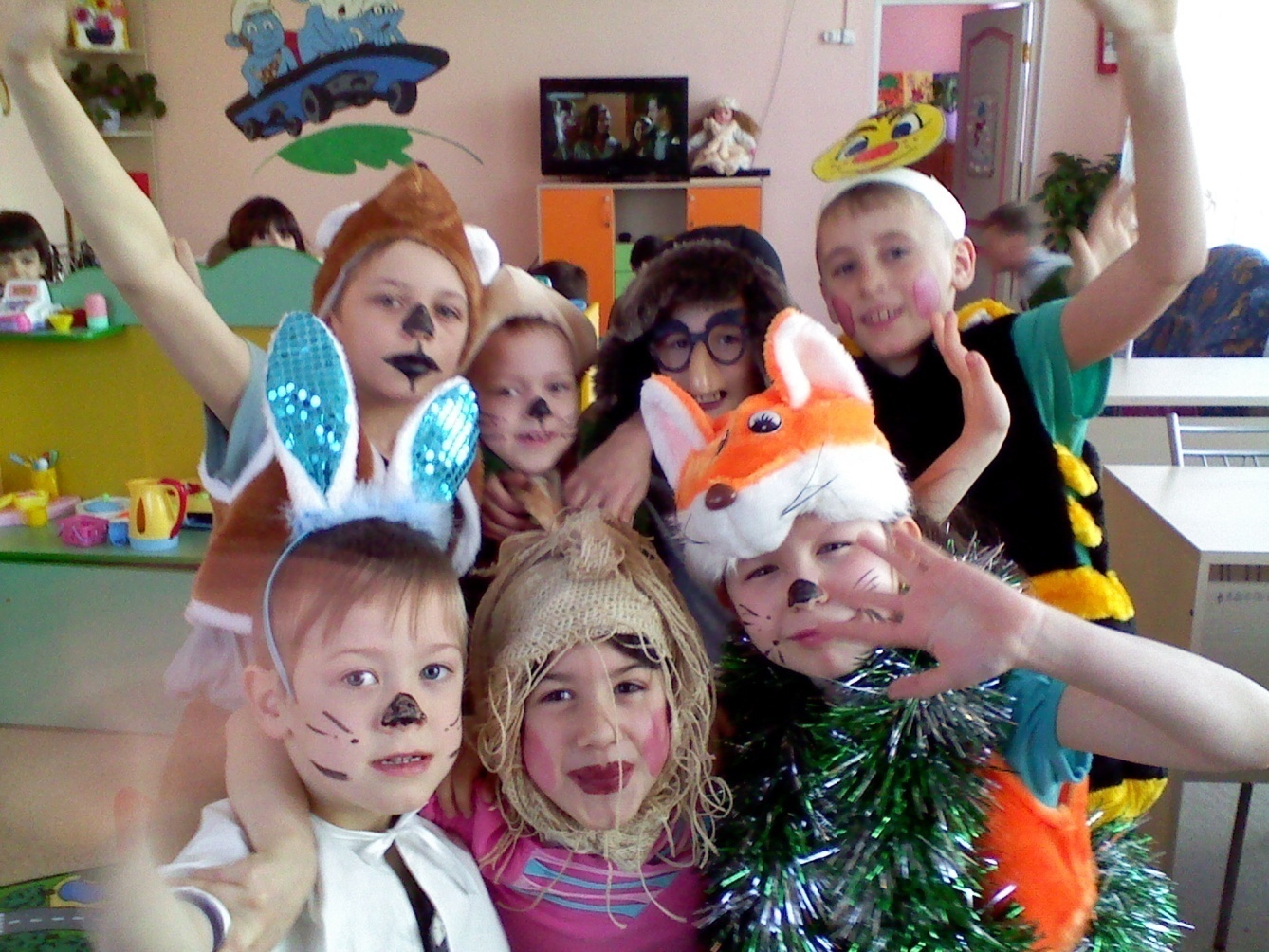 Составил воспитатель ГКУ СРЦН «Надежда»Малунова Надежда Степановна.2013г.Пояснительная   записка

Важнейшим в детском творческом театре является процесс репетиций, процесс творческого переживания и воплощения, а не конечный результат. Поскольку именно в процессе работы над образом происходит развитие личности ребенка, развиваются символическое мышление, двигательный, эмоциональный контроль. Происходит усвоение социальных норм поведения, формируются  высшие произвольные психические функции.
На развитие творческого воображения, на создание оригинального образа  того или иного героя огромное воздействие оказывает музыка. То, что дети не могут выразить словами, они пытаются выразить с помощью жеста, мимики, пластики.
Каждому ребенку, выходящему на сцену, приходится самостоятельно решать задачи реализации творческого образа, а небольшие этюды, направленные на создание такого образа  - пластического, музыкального, речевого, становится важным этапом в развитии творческой личности ребенка, способствуют его раскрепощению, развивают его фантазию и воображение. Для развития выразительной стороны речи необходимо создание таких условий, которых каждый ребёнок мог бы проявить свои эмоции, чувства, желания и взгляды, причём не  только в обычном разговоре, но и публично не стесняясь присутствия посторонних слушателей. В этом огромную помощь могут оказать театрализованные игры.Воспитательные возможности театральной деятельности широки. Участвуя в ней, дети знакомятся с окружающим миром во всём его многообразии через образы, краски, звуки, а  умело поставленные вопросы заставляют их думать, анализировать, делать выводы и обобщения. В процессе работы над выразительностью реплик, персонажей, собственных высказываний незаметно активизируется словарь ребёнка, совершенствуется звуковая культура его речи, её интонационный строй.Театрализованная деятельность позволяет формировать опыт социальных навыков поведения благодаря тому, что каждое литературное произведение или сказка для детей всегда имеют нравственную направленность (дружба, доброта, честность, смелость и т.д.). Благодаря сказке ребенок познает мир не только умом, но и сердцем. И не только познает, но и выражает свое собственное отношение к добру и злу.     Театрализованная деятельность позволяет ребенку решать многие проблемные ситуации опосредованно от лица какого-либо персонажа. Это помогает преодолевать робость, неуверенность в себе, застенчивость. Таким  образом театрализованные занятия помогают всесторонне развивать ребенка.Цель:Формировать в детях эмоциональность, артистичность и целенаправленность, приобщать к театру и искусству, содействовать общению детей, возникновению и укреплению дружбы и формированию коллектива.Задачи:Создать условия для развития творческой активности детей, участвующих в театральной деятельности.Совершенствовать артистические навыки детей в плане переживания и воплощения образа, а также их исполнительские умения.Формировать у детей простейшие образно-выразительные умения, учить имитировать характерные движения сказочных животных.Обучать детей элементам художественно-образных выразительных средств (интонация, мимика, пантомимика).Активизировать словарь детей, совершенствовать звуковую культуру речи, интонационный строй, диалогическую речь.Формировать опыт социальных навыков поведения, создавать условия для развития творческой активности детей.Познакомить детей с различными видами театра(кукольный, музыкальный, детский, театр зверей и др.)Развить у детей интерес к театрально-игровой деятельности.Предполагаемый результат:Сделать жизнь детей интересной и содержательной, наполнить ее яркими впечатлениями, интересными делами, радостью творчества. Стремиться к тому, чтобы навыки, полученные в театрализованных играх, дети смогли использовать в повседневной жизни.
Формирование у детей интереса к театральному искусству, потребности обращаться к театру, как к источнику радости, эмоциональных переживаний, творческого соучастия.
Развитие психологических процессов ( мышление, речь, память, внимание, воображение;  познавательные процессы фантазии).
Раскрытие творческих способностей детей (интонационное проговаривание; эмоциональный настрой; мимическую выразительность; навыки имитации).ОктябрьНоябрьДекабрь                                         ЯнварьФевраль Март                                                                        АпрельМай«РЕПКА»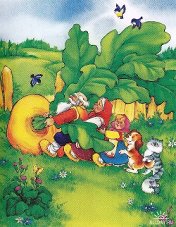 

Действующие лица:

Ведущий, Занавесь, Дед, Бабка, Внучка, Жучка, Мурка, Мышка, Куры и Петухи, Репка.

Ведущий: Сказка – это лучшее,
Ты, главное, поверь,
Что к золотому ключику,
Всегда найдется дверь. Ведущий: Занавесь открывается. Двое детей расходятся в разные стороны.

Выходят Куры и Петухи, танцуют и встают по разные стороны зала.

Ведущий: Жил-был дед со своею семьей и решил он посадить репку, чтоб порадовать бабку и внучку.
Семья сидит за столом, пьют чай, дед встает, садит репку, поливает.

Ведущий: Репку дед посадил, он старался, что есть сил.

Все дети выходят, встают вокруг репки. Проводится хоровод-игра «Репка».
Дети поют: Репка, репонька, расти крепонька,
Ни мала, ни велика до мышиного хвоста, ДА!
Мышка старается догнать репку.
Ведущий: Репка мышке не далась,
В рост пошла и удалась.
Репка выросла на диво!
Так вкусна, и так красива!

Дед: Пора репку уже рвать,
Всех урожаем удивлять. Дед тянет репку.
Репка: Еще не время.

Ведущий: А куры…
Куры: Ко-ко-ко, Ко-ко-ко,
Вырвать репку нелегко.

Дед: Чтобы нашу репку рвать,
Бабку надо бы позвать.
Иди, Бабка, не ленись и за мною становись.

Бабка: Мы посмотрим кто кого,
Ведь я, Бабка о-го-го.
Вместо утренней зарядки,
Я пропалываю грядки.
Репку вытяну я вмиг,
То-то будет рад старик!

Ведущий: Тянут, потянут, вытянуть не могут.

Репка: Еще не время.

Ведущий: А куры…

Куры: Ко-ко-ко, ко-ко-ко,
Тянуть репку тяжело!

Бабка: Надо внучку бы позвать,
Так нам репку не сорвать.
Очень выросла большая
И тяжелая такая.

Ведущий: Стали внучку вместе звать,
Чтоб потом тянуть опять.

Дед: Внучка!
Бабка: Внучка!
Вместе: Скорее беги, репку тянуть помоги!
Внучка: Бегу, бегу, чем могу, тем помогу!

Ведущий: Дедка за репку.
Репка: Еще не время.
Дед: Ой-ой-ой.
Ведущий: Бабка за дедку.
Бабка: О-го-го.
Ведущий: Внучка за бабку.
Внучка: Ля-ля-ля.
Ведущий: Тянут, потянут, вытянуть не могут. А куры…
Куры: Куд-куда, куд-куда, ой как репка велика!
Внучка: Нет, не справимся опять,
Нашу Жучку надо звать.
Жучка, жучка, не ленись,
За подол скорей берись.

Жучка: Что за шум и что за драка?
Гав, гав, гав.
Я устала, как собака.
Гав, гав, гав.
Во дворе так много дел,
Целый день хвостом вертела,
Оглянуться не успела,
А теперь под самым носом 
Репка выросла без спроса.

Ведущий: Дедка за репку.
Репка: Еще не время.
Дед: Ой-ой-ой.
Ведущий: Бабка за дедку.
Бабка: О-го-го.
Ведущий: Внучка за бабку.
Внучка: Ля-ля-ля.
Ведущий: Жучка за внучку.
Жучка: Гав,гав,гав.
Ведущий: Жучка к Внучке подбежала и за юбку тянуть стала,
Только репка все на месте, знать не вытянуть им вместе.
Репка: Еще не время.
Ведущий: А куры…

Куры: Ко-ко-ко, ко-ко-ко, вырвать репку нелегко!

Жучка: Гав-гав-гав, что за беда?
Надо Мурку звать сюда.
Мурка, Мурка, выручай,
Тянуть репку помогай.

Мурка: Мяу-мяу, на всех языках, я мурлычу немножко,
Ведь я занимаюсь наукой,
И против меня не мяукай.
Мышей не ловлю я,
Боюсь, что устану,
Могу изучать молочко и сметану.
Открою я вам по секрету – 
Я рыбку люблю, а не репу.

Ведущий: Вот и Мурка подоспела,
И они взялись за дело.
Дедка за репку.
Репка: Еще не время.
Дед: Ой-ой-ой.
Ведущий: Бабка за дедку.
Бабка: о-го-го.
Ведущий: Внучка за бабку.
Внучка: Ля-ля-ля.
Ведущий: жучка за внучку.
Жучка: Гав-гав-гав.
Ведущий: Мурка за Жучку.
Мурка: Мяу-мяу.

Ведущий: Тянут дружно, но вот беда –
Репка ни туда, и ни сюда.
А куры…
Куры: Куд-куда, куд-куда, ох как репка велика!

Мурка: Позвать Мышку не мешало б,
Только что вот тут бежала.
Мышка помоложе, пусть она поможет.

Все вместе: Мышка, Мышка, не ленись,
Вместе снами потрудись.

Мышка: Пи-пи-пи, я мышка очень сильная.
И шкурка моя стильная.
Потрудиться я бы рада,
А какая ждет награда?
Мурка: Репки маленький кусочек,
Ты получишь, мой дружочек.

Ведущий: Дедка за репку.
Репка: Еще не время.
Дед: Ой-Ой-Ой.
Ведущий: Бабка за дедку.
Бабка: О-го-го.
Ведущий: Внучка за бабку.
Внучка: Ля-ля-ля.
Ведущий: Жучка за внучку.
Жучка : Гав-гав-гав.
Ведущий:Мурка за Жучку .
Мурка: Мяу-мяу.
Ведущий: Мышка за Мурку.
Мышка: Пи-пи-пи.
Все: Встанем вместе, скажем «УХ!»
Ведущий: Вытащили репку вдруг!.
Повалили ее наземь,
Развали десять грядок. 
А куры…

Куры: Ку-ка-ре-ку, ку-ка-ре-ку, выдернули репку эту!
Репка: Время пришло.
Все: Ну и репка, красота,
Так красива, так кругла.
А на вкус должно – вкусна.

Все дети водят хоровод вокруг репки на мелодию песни «Как у наших у ворот». 

1. Ай, да репка, хороша,
И кругла ты и вкусна,
Ай, люли, ай, люли,
И кругла ты и вкусна.

2.Да как дед тебя сажал,
Как тебя он поливал,
Ай, люли, ай люли,
Как тебя он поливал.

3. Да как вместе мы взялись,
И немножко напряглись,
Ай, люли, ай люли,
Да как вместе напряглись.

4. Славный вырос урожай,
Удивили мы весь край.
Ай, люли, ай люли,
Удивили мы весь край.

Ведущий: Вот и сказочке конец,
Кто смотрел – тот молодец. «КУРОЧКА РЯБА» 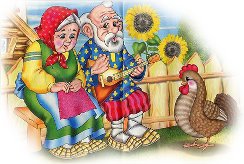 
Действующие лица: 
Дед 
Бабка 
Курочка Ряба 
Мышка 
На переднем плане печка, стол и часть бревенчатой стены. На втором плане – деревенская изба. За столом сидят Дед с Бабкой. 

Бабка (со вздохом) 
Как нам быть с тобою, Дед? 
Из чего варить обед? 
По сусекам я скребла, 
Только мышь там и нашла! 
Нет у нас с тобой в кладовке 
Ни капусты, ни морковки, 
Знать, придется пропадать! 

Дед 
Надо что-нибудь продать! 
Отнесу я на базар 
Наш любимый самовар. 
Бабка, ты начисть его. 
Он ведь, вроде, ничего! 
За него пятак бы дали. 

Бабка 
Мы уже его продали! 

Дед 
Да неужто? Вот беда, 
Как же чай мы пьем тогда? 
Ладно, загляни в сундук! 

Бабка 
Там давно живет паук. 
На базаре за него 
Не дадут нам ничего. 
Лучше продадим мы шапку! 
Дед 
Ты забыла, что ли, Бабка, 
Что продал я за полушку 
Шапку и купил несушку. 
Цыпа-цыпа! 

Из-под стола между Дедом и Бабкой появляется Курочка Ряба и хлопает крыльями. 

Курочка Ряба 
Ко-ко-ко! 
Здесь я, Дед, недалеко! 
Я не просто так пришла, 
Я яичко вам снесла. 

Курочка Ряба вынимает из-под стола яичко, отдает его Бабке и уходит из избы, скрываясь за бревенчатой стеной. Бабка кладет яичко на стол, идет к печи и достает из-за нее сковородку. 

Бабка (радостно) 
Вот чудесно, на обед, 
Приготовлю я омлет! 

Бабка ставит сковородку на стол и стучит по ней яйцом. Яичко не бьется. 

Бабка (удивленно) 
А яичко не просто, 
А яичко-то востро, 
И сдается мне, оно 
Костяно и мудрено! 

Дед встает из-за стола и подходит к Бабке. 

Дед 
Это горе – не беда! 
Ну-ка, Бабка, дай сюда. 
Разобью его в два счета! 

Дед берет яичко и пытается его разбить о сковородку. Отбивает об яичко руку. Бабка на нее дует. 

Бабка 
Вот так не было заботы! 
Говорят тебе, оно 
Костяно и мудрено! 

Дед кладет яйцо в сковородку. Дед с Бабкой садятся за стол. 

Дед 
Надо бы позвать подмогу! 

Бабка 
Да уймись ты, ради бога! 
Мы яичко не съедим 
И другим не отдадим, 
Ведь цыпленок из него 
Народится – ого-го! 
Ты за курочкой сходи. 

Дед 
Ты же, Бабка, пригляди 
За небьющимся яичком. 
Дед выходит из избы, скрываясь за бревенчатой стеной справа. 

Голос Деда 
Цыпа-цыпа! Птичка, птичка! 

Бабка вынимает яичко, кладет его на стол, берет сковородку и несет ее к печи. Из-под стола появляется мышка, залазит на стол, берет в лапки яйцо и обнюхивает. 

Мышка 
Мне бы сыра! Я ведь мышь! 

Бабка, увидев мышь, бежит к столу и замахивается на нее сковородкой. 

Бабка 
Брысь, злодейка! Кыш-кыш-кыш! 

Мышка бросает яичко вниз и прячется под стол. Бабка роняет сковородку за ширму и хватается за голову. 
Бабка 
Ой, разбилось! Ой, разбилось! 
Дед, сюда! 

Из-за бревенчатой стены тут же выбегает Дед. 

Дед 
Да что случилось? 

Бабка (причитая) 
По столу бежала мышь, 
Только я сказала: «Кыш!» 
Как она хвостом махнула, 
Все вверх дном перевернула, 
И яичко покатилось… 
Ой, разбилось! Ой, разбилось! 

Дед (в сердцах) 
Ух, злодейка! Ох, беда! 
Не прощу ей никогда! 
Вот несчастье приключилось! 
Ой, разбилось! Ой, разбилось! 

Дед с Бабкой садятся рядом за стол и плачут. Из-за бревенчатой стены появляется Курочка Ряба и подходит к столу. 

Курочка Ряба 
Что ты, Бабка, что ты, Дед? 
Аль не удался омлет? 

Дед 
По столу бежала мышь, 
Бабка ей сказала: «Кыш!» 
А она хвостом махнула, 
Дом вверх дном перевернула, 
И яичко покатилось… 

Дед и Бабка (хором) 
Ой, разбилось! Ой, разбилось! 

Курочка Ряба встает между Бабкой и Дедом и обнимает их. 

Курочка Ряба 
Полно плакать и рыдать, 
Над яичком причитать. 
Я снесу для вас другое – 
Не простое, золотое! 
Купите яиц мешок 
И все будет хорошо! 

Конец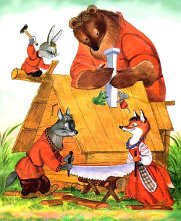 "Теремок" 


Действующие лица:
Мышка - норушка, Лягушка - квакушка, Зайчик - попрыгайчик, Лиса - при беседе краса,
Волк - зубами щелк, Медведь - ничего не ведь, Ёж - во всём хорош.Ведущий
- Стоит в поле теремок, теремок -
Он не низок, не высок, не высок.
В нём живут веселые друзья,
А друзьям ведь ссориться - нельзя!
Как - то Мышь на день рождения пригласила всех друзей.
Все пришли к ней с поздравлением, посмотрите на гостей......
(Мышь накрывает праздничный стол с угощениями.)Мышь
- Праздник в доме - день рождения!
Приготовила - варенье, и печенье, и конфеты...
Но гостей пока, что нету.....
Стол накрою поскорей я для дорогих гостей!....

- Чашку ставлю и тарелку, 
Целый день тружусь, как белка,
Вот салфетки, вилка, нож...
(Задумывается)
Как меня учил там Ёж?...
(Под музыку выходит медведь, заглядывает в окно)Медведь
-  Я гулял в лесу, гулял и избушку увидал...
Эй, кто в теремке живет? Что там вкусное жуёт?....
Пахнет мёдом и вареньем, напрошусь на угощенье....
Мышь
- Жду гостей на день рождения, и готовлю угощение.
Помоги мне стол накрыть. Нужно фрукты мне помыть.
(Мышь берёт корзину с фруктами и уходит)
(Медведь заходит и развалясь садится у стола.)
Медведь
- Ну, зачем же накрывать?
Можно всё и так умять,
Помогать я ей не буду...
Не люблю есть из посуды.....
(Берёт бочонок с мёдом в лапы и начинает из него есть)
- Лапой ем, ведь так вкуснее и по - моему, честнее
Все досталось одному, мне порядок ни к чему.....
(Встает и уходит, по пути роняет посуду на пол.)
(Прибегает мышь с вазой, в вазе фрукты.)Мышь
- Ой! Весь стол мне разорил,
Чай на скатерть тут пролил!
Буду как гостей встретить?
Чем их стану угощать?....
(Мышь сидит и плачет)
(Под лягушачью музыку приходит Лягушка. В лапах подарок - красивый зелёный пакет, а в нём полотенце и мыло, тоже зеленые.)Лягушка
- Здравствуй, добрая хозяйка!
Вот подарок, угадай - ка,
Что тебе я подарю?
Знаешь - воду я люблю!
(Мышь вынимает подарок из пакета.)Мышь
- Ах, красивое какое! Видно, очень дорогое!
Твой любимый это цвет - лучше от тебя подарка нет!
Ты мне станешь вспоминаться, когда я буду умываться!Лягушка
- Что ты плакала, скажи?
Ты, подружка, не тужи.
Мышь
- Мне Медведь  тут  натоптал, мед весь съел и убежал.
Я пойду умоюсь, может успокоюсь.
(Уходит.)
Лягушка
- Я подружке помогу, на столе все приберу....
- (Входит без стука Медведь.)
Медведь
- Привет, зеленая квакушка, ты что тут делаешь, Лягушка?
Лягушка
- Я пришла на день рождения, съесть комариного варенья,
Подарок Мышке принесла, она его уж унесла -
Там мыло с полотенцем от всего - всего сердца!
Медведь
-  Зачем ей мыло?Лягушка
- Умываться!Медведь
- Вот ещё, зачем стараться - Умываюсь лапой вволю....
Лягушка
- Ай, какой же ты грязнуля!
Ты отсюда уходи, себя в порядок приведи!
А как будешь ты пригож - тогда в гости и зайдёшь!
(Медведь уходит.)
(Возвращается мышка.)Мышь
- Садись за стол, любезная подружка!
Вот тебе зелёненькая кружка,
Чай налей, возьми печенье,
Вот из комариков - варенье!  Угощайся(Лягушка и Мышка пьют чай.)
(Под веселую музыку прискакивает Заяц.)Заяц
- Здравствуйте, подружки! Мышка, поздравляю!
Здоровья и веселья тебе я пожелаю!
(Осматривает теремок.)
- Какой славный теремок!
Чистый - каждый уголок!
Стол для праздника накрыт,
Каждый гость тут  будет сыт!
Мышь, подарки принимай!
(Дарит мышке магнитофон.)- Магнитофон скорей включай!
Будем танцы танцевать -
День рождения отмечать!
(Включают магнитофон и танцуют веселый танец.)
(Появляется медведь.)
Медведь
- Что за шум? Прыжки и пляски ?Не люблю я этой тряски!
Полежать бы под кустом....
Заяц
- Будешь с толстым животом!
Нужно быть всегда в порядке -
Делать по утрам зарядку,
Бегать, прыгать - не лениться - 
Танцевать и веселиться!
Медведь
- Нет, я лучше  - полежу, и от вас я ухожу.

(Медведь уходит.)
(Появляется Лиса. Под модную музыку, вся модная, нарядная.)
Лиса
- Привет! Мне встретился Медведь -
Стыдно на него смотреть!
Шкура вся - вся грязная - липкая, ужасная!
За собой он не следит - очень неопрятный вид!
(Осматривает всех.)
- Ой, вы тоже хороши - веселились от души!
Мышь
- Здравствуй, кумушка Лисица!
В праздник - нужно веселиться!
День рождения у меня!

Лиса

- Знаю, душечка моя!
Принесла тебе подарки:
Вот платочек модный, яркий,
Зеркальце, духи,  расческа -
Будешь с модною прической!
Поздравляю с днем рождения!...

Мышь
- К столу, прошу, за угощенье....
(Все садятся за стол и пьют чай.)
(Под музыку появляется волк.)
Волк
- Кто там в тереме живет?
Что там вкусное жуёт?
Эй, хозяйка, открывай - ка, 
В  гости Волка принимай - ка!...
(Стучится в дом, все звери прячутся за мебель.)
Мышь
- Ой, боюсь, зачем звала!
Лягушка
- Грубиян!
Лиса
- Ну и дела!
Надо Ёжику звонить, будем Волка мы учить!...  
(Лиса звонит по мобильному телефону Ежу.)
- Приходи скорей, дружок!
К нам пришел невежда - Волк!
Кулаком он в дверь стучит,
И еще он нам грозит!
Поторопись!.....

Волк барабаня в дверь:
- Эй, хозяйка, отзовись!
(Волк стучит, идёт  медведь.)
Медведь
- Что шумишь, что шумишь?
Волк
- В гости, вот позвала Мышь
А сама и не пускает!....
Медведь
- Да, такое вот бывает.....
Дай - ка, Серый, помогу.....

(Начинают стучать вместе.)
(Бежит Ёжик.)
Ёж
- Я уже бегу, бегу.....
(Видит Волка и Медведя.)
- Это что еще за дело?
Это кто такой тут смелый?
Что за забияки - чуть не лезут в драку?
Кто так ходит в гости?
Откуда столько злости?
Вы там всех перепугали - чуть бандитами не стали....
(Грозит им пальцем.)
Медведь
- Меня совсем не звала Мышь....
Ёж
- Тогда, чего же ты шумишь?
Медведь
- На праздник хочется Медведю....
-Волк
- А я спешил, но опоздал...
Всех в теремке - перепугал...
Вместе:- Что делать нам, и как нам быть?
Ёж
- Себя вам надобно умыть,
Стать вежливыми, аккуратными.
Прийти с подарками приятными,
Чтобы у всех на дне рождения
Было хорошее настроение!
(Волк и Медведь уходят.)
Ёж
- Открывайте теремок, уже ушли Медведь и Волк!
Мышь
- Здравствуй Ёж!
Ёж
- Привет, сестрица!(Дарит подарок - самовар)Вот, в хозяйстве пригодится!
Мышь
- Вместе чаю мы попьём все за праздничным столом!
(Аккуратный стук в дверь.)
(Нарядные Медведь и Волк - Медведь с бантом на шее, а Волк в галстуке и шляпе.
У Медведя подарок - бочонок мёда, у Волка - букет цветов.)
Медведь и Волк:
- Кто, кто в теремочке живет?Кто, кто в невысоком живет?- Кто чай с угощением пьёт?Кто в гости друзей своих ждёт?Гости:
- Я Мышка - норушка!
- Я Лягушка - квакушка!
- Я Зайчик - попрыгайчик!
- Я Лиса - при беседе - краса!
- Я Ёж - во всём хорош, а вы кто?
Медведь и Волк:
- Я Медведь - умею петь....
- Я Волк - в моде знаю толк....
- Пустите нас на праздник! (вместе говорят фразу)
Волк
- Я больше не проказник!
Медведь
- А я умылся, причесался, принарядился - постарался!
Не стану лапой кушать, 
Ежа я буду слушать!
Не буду больше я лениться!....
Волк
- А я не стану больше злиться!!...Мышь
- Заходите, я вам рада! Вот таких гостей нам надо!
Ёж
- Быть вежливыми нужно всем!
Медведь
- А я варенье ложкой ем!  (показывает)
Волк
- Салфеткой вытираюсь, "спасибо" говорить я не стесняюсь! (показывает)

Лиса
- Ведь очень важно - всем дружить!
Лягушка
- Друг другу радость приносить!
Заяц
- Всем вместе веселиться - и в танце закружиться!
Все приглашают друг друга на весёлый танецЛитератураМихайлова М.А. Праздники в детском саду. Сценарии, игры, аттракционы. Ярославль, 2002.Науменко Г.М. Фольклорный праздник в детском саду и школе. М., 2000. Петрова Т.И., Сергеева Е.А., Петрова Е.С. Театрализованные игры в деском саду. М., 2000.Поляк Л. Театр сказок. СПб., 2001.Маханева М.Д. Занятия по театрализованной деятельности в детском саду. Творческий центр «Сфера» Москва, 2007.«Психогимнастика» М. Чистякова «Театр возможного» А. БуренинаМесяц, неделяСодержаниеЗадачиI неделяВводное занятиеДать детям представление о театре, расширить знания об этом древнем искусстве.Вовлечь детей в увлекательный мир театра. В работе использовать наглядное пособие (фото, слайды, рисунки)II неделяСказка «Репка»Знакомство с персонажамиСовершенствоватькоммуникативные навыки.Развивать мелкую моторику рук. Испытывать радость от общения.III неделяПродолжение освоения репертуара сказки «Репка»Развивать творческое воображение. Воспитывать духовность, целенаправленность, трудолюбие, усидчивость.IV неделяВыступление по мотивам сказки «Репка»Учить детей входить в роль, изображать героев сказок, красиво и четко говорить.Обогащать и уточнять словарный запас.Месяц, неделяСодержаниеЗадачиI неделяЗнакомство с персонажами  кукольного театра по сказке «Курочка Ряба».Развивать наблюдательность. Вызывать интерес и активное участие в развитии сюжета сказки.II неделяПродолжать репетировать сказку «Курочка Ряба» Приучать детей слушать друг друга, не перебивая.Развивать слуховые восприятия.III неделяЗакрепление освоения репертуараЗаинтересовать работать коллективно, соблюдать дружеские отношения.Обогащать знания о растительном и животном мире.IV неделяВыступление по мотивами сказки «Курочка Ряба»Создавать условия, для проявление своей индивидуальности. Формировать в детях артистичность.Месяц, неделяСодержаниеЗадачиI неделяЗнакомство с персонажами кукольного театра по сказке               « Колобок»Совершенствовать слуховое восприятие детей.Активизировать у детей мысли и чувства.II неделяПродолжать репетировать сказку        « Колобок»Развивать отзывчивость, смелость, трудолюбие.Развивать у детей художественные способности.III неделяЗакрепление освоения репертуараПомочь детям запомнить и выразительно повторить новую сказку. Приучать внимательно рассматривать иллюстрации к сказке.IV неделяВыступление по мотивами сказки              « Колобок»Упражнять детей в отчетливом произношении слов.Развивать у них чувство юмора.Месяц, неделяСодержаниеЗадачиI неделяЗнакомство с персонажами кукольного театра по сказке «Теремок»Дать детям возможность испытать радость, участвуя в драматизации и играя роль так, как им хочется.Развивать моторику рук.II неделяПродолжать репетировать сказку «Теремок»Совершенствовать умение вести шутливый ролевой диалог. Развивать слуховое восприятие детей.III неделяЗакрепление освоения репертуараУпражнять детей в употреблении некоторых речевых форм словесной вежливости. Воспитывать доброжелательность, уступчивость.IV неделяВыступление по мотивами сказки «Теремок»Вызывать у детей симпатию к героям сказок. Приучать делиться впечатлениями от увиденного.Содействовать общению детей друг с другом.Месяц, неделяСодержаниеЗадачиI неделяЗнакомство с персонажами кукольного театра по сказке «»Формировать умение с удовольствием слушать знакомые и новые произведения. Активизировать словарь детей.II неделяПродолжать репетировать сказку «»Продолжать участвовать в театральной деятельности, пробовать проявить себя в разных ролях, испытывать радость от общения.III неделяЗакрепление освоения репертуараСделать анализ пройденного материала. Продолжать обогащать словарный запас детей за счет фраз словесной вежливости.IV неделяВыступление по мотивами сказки «»Закрепление пройденного материала. Помочь детям испытать чувство удовлетворения от полученного результата творческой работы.Месяц, неделяСодержаниеЗадачиI неделяЗнакомство с персонажами кукольного театра по сказке «»Создать у детей веселое настроение. Учить имитировать голоса животных. Воспитывать нравственности и духовность.II неделяПродолжать репетировать сказку «»Совершенствовать пластику движения, мимики, выразительности. Создавать условия для развития художественных способностей у детей.III неделяЗакрепление освоения репертуараВоспитывать сообразительность, фантазию. Через куклу и ее поведение, действие, разговор, осуществлять контакт с детьми.IV неделяВыступление по мотивами сказки «»Закрепить у детей представление о том, что в сказке есть мудрое поучение, как жить, дружить и умному быть. Развивать разговорную речь.Месяц, неделяСодержаниеЗадачиI неделяЗнакомство с персонажами кукольного театра по сказке «»Упражнять детей в умении домыслить незаконченный эпизод сказки. Развивать мышление, фантазию, сообразительность.II неделяПродолжать репетировать сказку «»Упражнять детей в умении пересказа и активизировать словарь детей. Развивать голосовой аппарат.III неделяЗакрепление освоения репертуараВспомнить и повторить сказку, вызвать у детей желание к самостоятельности в сценическом искусстве.IV неделяВыступление по мотивами сказки «»Совершенствовать интонационную выразительность речи. Развивать у детей положительные качества человека.Месяц, неделяСодержаниеЗадачиI неделяЗнакомство с персонажами кукольного театра по сказке «»Обогащать речь ребенка путем копирования и творческой переработки своей речи. Активизировать память и мышление ребенка.II неделяПродолжать репетировать сказку «»Знакомить с новой сказкой, погружая детей в удивительный мир увлекательных событий.Учить детей задавать уточняющие вопросы.III неделяЗакрепление освоения репертуараЦеленаправленно развивать диалогическую речь.Формировать у детей умение отвечать на вопросы и задавать их.IV неделяВыступление по мотивами сказки «»Накапливать у детей запас художественных проведений. Совершенствовать интонационную выразительность речи.                                            "Колобок  " 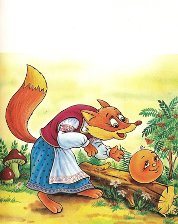                                             "Колобок  " Бабка с дедом разговаривают: 
Дед: Бабка, ты знаешь, что скоро Новый год.   
Бабка: Знаю, и что с того? 
Дед: А то, что Новый год на носу, а в доме хоть шаром покати. Испеки-ка ты колобок. 
Бабка: Да из чего я тебе испеку? 
Дед: Как из чего? Забыла что ли? Нам гуманитарку, как пенсионерам давали, там мука должна быть. Хорошая, из самой Америки. 
Бабка: Ой, дед, прости, забыла…Совсем с памятью плохо стало. Сейчас пойду и испеку. Только.. 
Дед: Ну чего ещё? 
Бабка: Так дров нет совсем? 
Дед: Вот склероз! Так ведь газ провели, забыла? Или ты об этом помнишь, только когда квитанция на оплату приходит? 
Бабка: И правда! Всё, пойду на кухню. 
Бабка уходит, дед садится и читает газету. 
Дед: Ой ты, господи, что в мире делается(качает головой). А слов сколько новых навыдумывали, язык сломаешь, пока выговоришь. Ещё бы перевод давали, может тогда я тут бы что-то понял… 
Заходит бабка. 
Бабка: Ну вот, колобок готов, положу его на окошко, пусть остынет. 
Дед (откладывая газету) Вот и хорошо. А я пока пойду ёлку из леса принесу. 
Дед уходит в лес, а бабка на кухню. Колобок просыпается. 
Колобок: Вот, тоже мне родители! Своё дитя на окно положили. Они не думают, что я простужусь? 
Слезает с окна и осматривается. 
Колобок: А ничего мои родоки живут, круто. И телевизор есть, что у нас тут? 
Включает телевизор. 
Колобок: Тьфу ты, опять реклама! Скукота!(выключает телевизор и подходит к зеркалу). Ну кто ж таких колобков лепит?(качает головой) Темнота! (надевает тёмные очки, завязывает тёмную косынку на затылке, смотрит в зеркало) Вот! 
Теперь другое дело! 
Стук в дверь. 
Колобок: Это кто там ещё?(открывает дверь, на пороге дед мороз) 
Колобок: Это ещё что за явление природы? 
Дед Мороз: Я дед Мороз. 
Колобок: Кто? Дед, ты из какого века?(выглядывает наружу) И на оленях? Вот темнота! 
Д.М.: А что тебе не нравится? 
Колобок: Дед, ты отстал от моды. Кто ж в наше время так ходит? У тебя что, бритва сломалась, побриться не можешь? Вот у моего деда Жилет современный, могу одолжить.(дед Мороз берёт бритву, подходит к зеркалу и сбривает бороду) И тулуп у тебя несовременный. Возьми вон дублёнку у деда моего, всё ж покруче будешь.(переодевает деда мороза) А шапочка, кто ж такую сейчас носит? Ты б ещё шапку-ушанку надел! Сейчас носят шапочки чёрные, крутые(меняют деду шапку). Вот теперь у тебя прикид нормальный. А что это за палка у тебя? 
Д.М.(гордо) Это посох! 
Колобок: Чего? Да этой палкой, посохом твоим, только ворон гонять. Автомат возьми лучше(даёт деду автомат(или пистолет)Вот так! Теперь тебе никакой рэкет не страшен! А что у тебя в мешке?(заглядывает) Тьфу ты, зайчики да мишки? Кому сегодня нужны такие подарки. Надо что-нибудь дорогое дарить, крутое. Ну там, маг или плейер, или мобилу. А посмотри дед, на чём ты приехал? На оленях только чукчи ездят! А крутой дед на мерсе ездить должен, шестисотом! А снегурочка твоя где? 
Д.М. Да я её дома оставил. Время сейчас такое, ночью ходить опасно. 
Колобок: Понятно. Ну вот теперь ты нормальный, крутой Дед Мороз! 
Д.М. А ты думаешь, так меня дети узнают? 
Колобок: А ты теперь можешь бизнесменом представляться. Детям, им параллельно, кто их поздравлять будет, лишь бы подарки покруче. Ну что, всё понял? Всё, давай, дерзай! А мне некогда с тобой возиться, я ещё прогуляться хотел. Дед мороз уходит, а колобок надевает модную куртку и идёт в лес. Идёт по лесу, навстречу заяц. 
Колобок: Ты кто? 
Заяц: Я заяц, а ты кто? 
К: А я колобок, не видишь, что ли? 
З: Ой, колобок! Извини, не признал. Ты мне песенку споёшь? 
К: А ты мне травки дашь? Вот тогда может и спою. 
З: Так где ж я тебе травку возьму? Всё снегом присыпало. 
К: Эх ты, деревня! Нужна мне твоя травка лесная! Я тебе о другой травке говорю, которую курят. Или у тебя связей нет, достать не можешь? 
З: Тебе табак нужен? 
К: Вот деревня! Ничего ты не понимаешь! Не о чём мне с тобой разговаривать. Заяц убегает, колобок идёт дальше. Навстречу волк. 
Волк: Ты кто? 
К: Я колобок, не видишь, что ли? 
В: (облизываясь) Вот так встреча! А я проголодался! 
К: А мне что с того? 
В: Вот я тебя и съем! 
К: Ну да! Так я к тебе в пасть и полезу! У тебя запах из пасти, тьфу! Ты что зубы не чистишь? Стыдно! В наше время столько паст зубных! Блендамет, Колгейт… Даже щетки есть такие, чтоб не только зубы чистить, а и всю пасть. Хоть бы жвачку пожевал. Вот тебе Орбит, пожуй. 
Волк берёт жвачку. 
В: Это ещё что такое?(пробует) Тьфу ты !Со вкусом арбуза! А вот было бы со вкусом курочки, в самый раз было бы. 
К: Ну знаешь, я бы тебе ещё Галину бланку не носил бы с собой? Обойдёшься. Сходи в магазин и сам себе купи. А меня лучше не трогай. А то я из гуманитарки сделан, все сроки годности давно прошли. Можешь отравиться. 
Волк уходит, колобок идёт дальше, на встречу медведь. 
М. Ты кто? 
К: Ну, блин, и звери пошли! Совсем меня не узнают! Да колобок я! 
М.Ой, колобочек, как хорошо, что я тебя встретил, а я голодный. 
К: Послушай медведь! Ты в зеркало когда смотрелся? Ты посмотри, совсем целюлитом оброс! Тебе на диету садиться надо, а ты на меня губу раскатал! И вообще, чего ты по лесу шастаешь? Тебе в берлоге спать и лапу сосать, а ты тут! 
М: Так я за лето не наелся, в животе урчит(гладит живот) 
К: Так это потому, что надо натуральную пищу есть, а не все эти полуфабрикаты из супермаркета. Медведь уходит, колобок идёт дальше, навстречу лиса. Лиса в модной шубке, в красивой причёской, вся накрашенная. 
Колобок: Ух ты! Хоть одного продвинутого зверя в лесу встретил! Ты кто, лиса что ли? 
Л: Да, Лиса Патрикеевна я. 
К: Слушай, а чем ты волосы моешь? 
Л: Шампунем Шаума. 
К: Класс! А зубки у тебя белоснежные! 
Л: Так это Блендамет. 
К: А какие духи у тебя! 
Л: Так это ЖАДОР(лиса подходит к колобку и обнимает его). Ой как ты пахнешь аппетитно! 
К: Так это мой дезодорант, Менен спитстик. 
Л: Какой он у тебя хороший!    Колобок отходит от неё. 
К: Ну, ты мне эти свои хитрости брось! Знаю я тебя, мигом вокруг пальца обведёшь! Если я тебе нравлюсь, то пошли в Загс, а если нет, то ступай куда шла! 
Л: Ой, нравишься, очень нравишься. Ты такой крутой, я с тобой хоть на край света! 
Уходят.Бабка с дедом разговаривают: 
Дед: Бабка, ты знаешь, что скоро Новый год.   
Бабка: Знаю, и что с того? 
Дед: А то, что Новый год на носу, а в доме хоть шаром покати. Испеки-ка ты колобок. 
Бабка: Да из чего я тебе испеку? 
Дед: Как из чего? Забыла что ли? Нам гуманитарку, как пенсионерам давали, там мука должна быть. Хорошая, из самой Америки. 
Бабка: Ой, дед, прости, забыла…Совсем с памятью плохо стало. Сейчас пойду и испеку. Только.. 
Дед: Ну чего ещё? 
Бабка: Так дров нет совсем? 
Дед: Вот склероз! Так ведь газ провели, забыла? Или ты об этом помнишь, только когда квитанция на оплату приходит? 
Бабка: И правда! Всё, пойду на кухню. 
Бабка уходит, дед садится и читает газету. 
Дед: Ой ты, господи, что в мире делается(качает головой). А слов сколько новых навыдумывали, язык сломаешь, пока выговоришь. Ещё бы перевод давали, может тогда я тут бы что-то понял… 
Заходит бабка. 
Бабка: Ну вот, колобок готов, положу его на окошко, пусть остынет. 
Дед (откладывая газету) Вот и хорошо. А я пока пойду ёлку из леса принесу. 
Дед уходит в лес, а бабка на кухню. Колобок просыпается. 
Колобок: Вот, тоже мне родители! Своё дитя на окно положили. Они не думают, что я простужусь? 
Слезает с окна и осматривается. 
Колобок: А ничего мои родоки живут, круто. И телевизор есть, что у нас тут? 
Включает телевизор. 
Колобок: Тьфу ты, опять реклама! Скукота!(выключает телевизор и подходит к зеркалу). Ну кто ж таких колобков лепит?(качает головой) Темнота! (надевает тёмные очки, завязывает тёмную косынку на затылке, смотрит в зеркало) Вот! 
Теперь другое дело! 
Стук в дверь. 
Колобок: Это кто там ещё?(открывает дверь, на пороге дед мороз) 
Колобок: Это ещё что за явление природы? 
Дед Мороз: Я дед Мороз. 
Колобок: Кто? Дед, ты из какого века?(выглядывает наружу) И на оленях? Вот темнота! 
Д.М.: А что тебе не нравится? 
Колобок: Дед, ты отстал от моды. Кто ж в наше время так ходит? У тебя что, бритва сломалась, побриться не можешь? Вот у моего деда Жилет современный, могу одолжить.(дед Мороз берёт бритву, подходит к зеркалу и сбривает бороду) И тулуп у тебя несовременный. Возьми вон дублёнку у деда моего, всё ж покруче будешь.(переодевает деда мороза) А шапочка, кто ж такую сейчас носит? Ты б ещё шапку-ушанку надел! Сейчас носят шапочки чёрные, крутые(меняют деду шапку). Вот теперь у тебя прикид нормальный. А что это за палка у тебя? 
Д.М.(гордо) Это посох! 
Колобок: Чего? Да этой палкой, посохом твоим, только ворон гонять. Автомат возьми лучше(даёт деду автомат(или пистолет)Вот так! Теперь тебе никакой рэкет не страшен! А что у тебя в мешке?(заглядывает) Тьфу ты, зайчики да мишки? Кому сегодня нужны такие подарки. Надо что-нибудь дорогое дарить, крутое. Ну там, маг или плейер, или мобилу. А посмотри дед, на чём ты приехал? На оленях только чукчи ездят! А крутой дед на мерсе ездить должен, шестисотом! А снегурочка твоя где? 
Д.М. Да я её дома оставил. Время сейчас такое, ночью ходить опасно. 
Колобок: Понятно. Ну вот теперь ты нормальный, крутой Дед Мороз! 
Д.М. А ты думаешь, так меня дети узнают? 
Колобок: А ты теперь можешь бизнесменом представляться. Детям, им параллельно, кто их поздравлять будет, лишь бы подарки покруче. Ну что, всё понял? Всё, давай, дерзай! А мне некогда с тобой возиться, я ещё прогуляться хотел. Дед мороз уходит, а колобок надевает модную куртку и идёт в лес. Идёт по лесу, навстречу заяц. 
Колобок: Ты кто? 
Заяц: Я заяц, а ты кто? 
К: А я колобок, не видишь, что ли? 
З: Ой, колобок! Извини, не признал. Ты мне песенку споёшь? 
К: А ты мне травки дашь? Вот тогда может и спою. 
З: Так где ж я тебе травку возьму? Всё снегом присыпало. 
К: Эх ты, деревня! Нужна мне твоя травка лесная! Я тебе о другой травке говорю, которую курят. Или у тебя связей нет, достать не можешь? 
З: Тебе табак нужен? 
К: Вот деревня! Ничего ты не понимаешь! Не о чём мне с тобой разговаривать. Заяц убегает, колобок идёт дальше. Навстречу волк. 
Волк: Ты кто? 
К: Я колобок, не видишь, что ли? 
В: (облизываясь) Вот так встреча! А я проголодался! 
К: А мне что с того? 
В: Вот я тебя и съем! 
К: Ну да! Так я к тебе в пасть и полезу! У тебя запах из пасти, тьфу! Ты что зубы не чистишь? Стыдно! В наше время столько паст зубных! Блендамет, Колгейт… Даже щетки есть такие, чтоб не только зубы чистить, а и всю пасть. Хоть бы жвачку пожевал. Вот тебе Орбит, пожуй. 
Волк берёт жвачку. 
В: Это ещё что такое?(пробует) Тьфу ты !Со вкусом арбуза! А вот было бы со вкусом курочки, в самый раз было бы. 
К: Ну знаешь, я бы тебе ещё Галину бланку не носил бы с собой? Обойдёшься. Сходи в магазин и сам себе купи. А меня лучше не трогай. А то я из гуманитарки сделан, все сроки годности давно прошли. Можешь отравиться. 
Волк уходит, колобок идёт дальше, на встречу медведь. 
М. Ты кто? 
К: Ну, блин, и звери пошли! Совсем меня не узнают! Да колобок я! 
М.Ой, колобочек, как хорошо, что я тебя встретил, а я голодный. 
К: Послушай медведь! Ты в зеркало когда смотрелся? Ты посмотри, совсем целюлитом оброс! Тебе на диету садиться надо, а ты на меня губу раскатал! И вообще, чего ты по лесу шастаешь? Тебе в берлоге спать и лапу сосать, а ты тут! 
М: Так я за лето не наелся, в животе урчит(гладит живот) 
К: Так это потому, что надо натуральную пищу есть, а не все эти полуфабрикаты из супермаркета. Медведь уходит, колобок идёт дальше, навстречу лиса. Лиса в модной шубке, в красивой причёской, вся накрашенная. 
Колобок: Ух ты! Хоть одного продвинутого зверя в лесу встретил! Ты кто, лиса что ли? 
Л: Да, Лиса Патрикеевна я. 
К: Слушай, а чем ты волосы моешь? 
Л: Шампунем Шаума. 
К: Класс! А зубки у тебя белоснежные! 
Л: Так это Блендамет. 
К: А какие духи у тебя! 
Л: Так это ЖАДОР(лиса подходит к колобку и обнимает его). Ой как ты пахнешь аппетитно! 
К: Так это мой дезодорант, Менен спитстик. 
Л: Какой он у тебя хороший!    Колобок отходит от неё. 
К: Ну, ты мне эти свои хитрости брось! Знаю я тебя, мигом вокруг пальца обведёшь! Если я тебе нравлюсь, то пошли в Загс, а если нет, то ступай куда шла! 
Л: Ой, нравишься, очень нравишься. Ты такой крутой, я с тобой хоть на край света! 
Уходят.